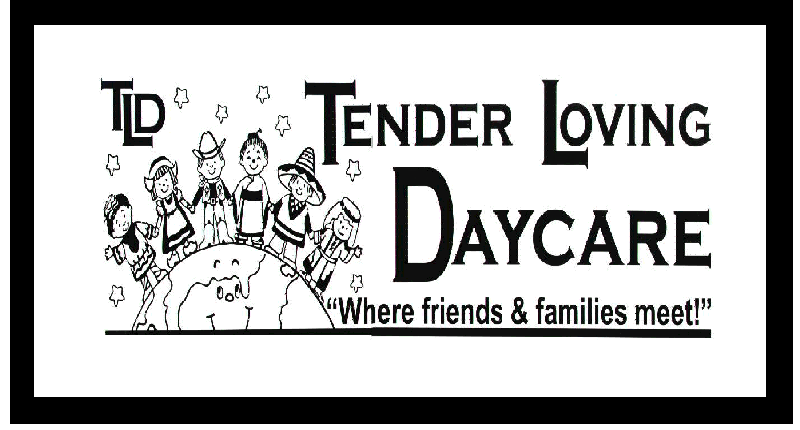 2017 Program Fees:Additional Fees or ChargesRegistration Fee: $20.00 / childSecurity Deposit: Equal to One Weeks Fees / childAdditional charges may be required for field trips or other special program occasions / visitors. Notification for additional fees will be given in writing.ProgramSingle Full DaysMaximum9 Hour daySinglePart DaysMaximum5 hour dayFull TimeFull DaysMaximum 9 hour dayToddler(18 months - 30 months)$52.00/day$36.00/day$230.00/weekPreschool(30 months - 5 years)$47.00/day$33.50/day$215.00/week